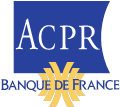 Réunion WEBEX – informations de connexion transmises par retour à l’inscriptionFormulaire à retourner à l’adresse 2718-SEC_SAGEMOA-UT@acpr.banque-france.frRéunion de place du secteur assurancele 29/09/2022 de 14h30 à 16hRéunion de place du secteur assurancele 29/09/2022 de 14h30 à 16hRéunion de place du secteur assurancele 29/09/2022 de 14h30 à 16hRéunion de place du secteur assurancele 29/09/2022 de 14h30 à 16hRéunion de place du secteur assurancele 29/09/2022 de 14h30 à 16hNom PrénomTitreSociétéTéléphoneAdresse de messagerie